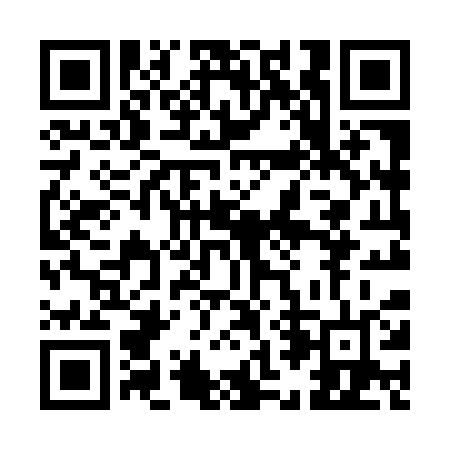 Prayer times for Buckles Point, Newfoundland and Labrador, CanadaWed 1 May 2024 - Fri 31 May 2024High Latitude Method: Angle Based RulePrayer Calculation Method: Islamic Society of North AmericaAsar Calculation Method: HanafiPrayer times provided by https://www.salahtimes.comDateDayFajrSunriseDhuhrAsrMaghribIsha1Wed3:525:491:156:228:4210:392Thu3:495:471:156:238:4410:423Fri3:465:451:156:248:4510:454Sat3:435:431:156:258:4710:475Sun3:405:411:146:268:4810:506Mon3:385:401:146:278:5010:537Tue3:355:381:146:288:5210:568Wed3:325:361:146:298:5310:589Thu3:295:351:146:308:5511:0110Fri3:265:331:146:318:5611:0411Sat3:235:311:146:328:5811:0612Sun3:225:301:146:338:5911:0713Mon3:215:281:146:349:0111:0814Tue3:215:271:146:359:0211:0915Wed3:205:251:146:359:0411:0916Thu3:195:241:146:369:0511:1017Fri3:185:221:146:379:0711:1118Sat3:185:211:146:389:0811:1119Sun3:175:201:146:399:1011:1220Mon3:175:181:146:409:1111:1321Tue3:165:171:146:419:1311:1422Wed3:155:161:156:419:1411:1423Thu3:155:151:156:429:1511:1524Fri3:145:141:156:439:1711:1625Sat3:145:121:156:449:1811:1626Sun3:135:111:156:449:1911:1727Mon3:135:101:156:459:2011:1828Tue3:125:091:156:469:2211:1929Wed3:125:081:156:479:2311:1930Thu3:125:081:156:479:2411:2031Fri3:115:071:166:489:2511:20